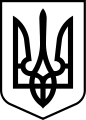 УКРАЇНАУПРАВЛІННЯ ОСВІТИ САФ’ЯНІВСЬКОЇ СІЛЬСЬКОЇ РАДИСАФ’ЯНСЬКИЙ ЗАКЛАД ЗАГАЛЬНОЇ СЕРЕДНЬОЇ ОСВІТИСАФ’ЯНІВСЬКОЇ СІЛЬСЬКОЇ РАДИІЗМАЇЛЬСЬКОГО РАЙОНУ ОДЕСЬКОЇ ОБЛАСТІвул. Ярослава Мудрого, 41 А, с.Саф’яни, Ізмаїльський район, Одеська область, 68670, тел.. (04841) 47-5-40, scsafyanska@ukr.net Код ЄДРПОУ 26110878від «______» _______________ 2023 року № _______/    Аналітичний звіт за результатами дослідження адаптації учнів  п’ятого класу до нових умов навчання в середній школі (2022-2023н.р.)Адаптація – процес пристосування індивіда до умов та вимог нового середовища та умов життя і діяльності. Перехід учня з початкової школи до школи другого ступеня супроводжується низкою специфічних проблем, що потребують постійної уваги. Адаптація дитини до навчання в середній ланці школи відбувається не одразу. Це довгий процес, пов'язаний зі значним навантаженням усіх систем організму. Це справді, важкий період як для батьків, так і для дітей, які дорослішають.Мета дослідження:Методика діагностики шкільної тривожності Філіпса (відповідальний психолог Бондаренко І.В.).Виявлення потенційної «групи ризику», тобто дітей чиє навчання та виховання пов'язані із суттєвими труднощами через дослідження таких процесів: процес міжособистісної взаємоадаптації між окремими членами класного колективу. Це діагностика структури взаємин в учнівському колективі, виявлення «лідерів» та «знехтуваних» («Соціометрія» Морено) (відповідальний психолог Бондаренко І.В.).Визначення ставлення до навчальних предметів (анкета «Моє ставлення до шкільних предметів») (відповідальний соціальний педагог Степанова Р.І.).Методика «Дерево» Дж. Лампена (відповідальний соціальний педагог Степанова Р.І.).Виявлення адаптованих та неадаптованих учнів (анкета «Школа» І.В. Крук) (відповідальний психолог Бондаренко І.В.).Методика визначення характеру психологічного комфорту учнів, емоційного стану (тест-опитувальник А.В. Фурмана) (відповідальний психолог Бондаренко І.В.).Допомогти дітям найменш болісно пройти період адаптації до нових умов – важливе завдання для всіх дорослих, що беруть участь у навчанні й вихованні школярів.Методика діагностики шкільної тривожності Філіпса	 Дослідження рівня тривожності проводилось протягом жовтня-листопада 2022р. та березня-квітня 2023р. Обстеженню підлягав 5-А клас (кл. кер. Єребакан М.П.) та 5-Б (кл. кер. Кукліна О.І.) 	Загальна кількість респондентів склала 39 учнів. Із них:  19 дівчат (48,7%), 20 хлопців (51,3%). Результати обстеження вхідної діагностики показали, що тривожність у нормі в  30учнів ( 76,9%), підвищена - у 9 учнів ( 23,1%). Вихідне діагностування: тривожність у нормі в 39 учнів (100%), учнів з підвищеною тривожністю не виявлено.       Вчителям та класному керівнику надано рекомендації: 1. Дотримуйтеся позитивної моделі виховання: емоційне тепле ставлення вчителя, постійна щира увага до потреб та інтересів дитини, не ігноруйте  почуттів дитини, якомога менше зауважень.2. Враховуючи підвищену чутливість до зовнішнього оцінювання тривожних дітей:•   не акцентуйте уваги на невдачах;•    давайте право на помилку;•   опитування тривожних дітей варто робити всередині уроку;•   не порівнюйте дитину з оточенням, лише із самою собою, з власним результатом;•   оцінюйте тільки дію, вчинок, а не всю особистість;•    не соромте прилюдно, не принижуйте гідності, не вимагайте прилюдного каяття.3. Сприяйте підвищенню самооцінки дитини:•    частіше хваліть, але не за здібності, а за зусилля, старання;•    не ставте завищених вимог;•    введіть щоденний ритуал « Бюро гарних новин»;•    заведіть у класі « Банк успіху», озвучуйте здобутки, досягнення учнів;•    сприяйте підвищенню соціального статусу дитини серед однолітків;•    створюйте педагогічні ситуації гарантованого успіху;•  допомагайте виявляти себе, самостверджуватися в різних аспектах шкільного життя.4. Забезпечте підтримку перед травматичними подіями і під час них:•    заздалегідь обговоріть, як відбуватиметься контрольна, моніторинг;•  обирайте зручний для дитини спосіб перевірки знань (письмо чи на одинці з вчителем);•        частіше застосовуйте візуальну (погляд) і тактильну (дотик) підтримку;•     намагайтесь знизити значущість ситуації, відмовитися від порівняння себе з іншими і бажання бути вищим;•        зосередитися на завданні;•       намагайтеся скорегувати установку на надмірну вадливість успіхів у навчанні (перенесіть акцент з оцінки результату на процес як чергову сходинку до успіху);•        використовуйте позитивне підкріплення під час відповіді.5. Уникайте виникнення зайвих, необов’язкових психотравматичних ситуацій (не примушуйте виступати на сцені, олімпіадах).6. Не експлуатуйте надмірну відповідальність тривожних дітей, не давайте доручень, пов’язаних із підвищеною відповідальністю (особливо – за інших    дітей).      Компетентність класного керівника в питаннях життєдіяльності класу, його емоційне ставлення до учнів, вміння знаходити контакт і спілкування з дітьми - одне з головних умов успішної адаптації дітей. «Соціометрія» Д.Морено           Обстеженню підлягло 39 учнів.            Результати вхідної діагностики показали, що 13 учнів ( 33,3%) класу становлять  «зірочки»,   16 учнів ( 41%)- «бажані»,  4 учні (10,3 %) - «знехтувані»,   6 учнів (15,4% ) -  «ізольовані».	Після проведеної запланованої роботи  вихідна діагностика  показала,  що 15 учнів ( 38,5%) класу становлять  «зірочки»,   16 учнів (41 %)- «бажані»,  8 учнів ( 20,5%) - «знехтувані»,   0 учнів (0% ) -  «ізольовані».Рекомендовані індивідуальні психологічні консультування, надані рекомендації класному керівнику та батькам щодо підтримки учнів.	Рекомендації класному керівнику для роботи з ізольованими дітьми (аутсайдерами): 1. Зверніть особливу увагу на ізольованих дітей. Підніміть їхній соціальний статус:·давайте їм доручення, в яких ізольована дитина могла б виявити всі найкращі риси своєї особистості, свої здібності, знання тощо;·стимулюйте і схвалюйте будь-які досягнення, найменший успіх, позитивно оцінюйте це при інших членах колективу;·організуйте учнівську взаємодопомогу.2. Постійно давайте дітям інакші доручення, щоб кожен зміг побути і в ролі підлеглого, і в ролі керівника.3. Використовуйте демократичний стиль керівництва.4. Зважайте на далеку перспективу.5. Беріть участь у виховних заходах.6. Залучайте до трудової діяльності всіх учнів (це піднімає їхній соціальний статус).7. Згуртовуйте класний колектив.8. Створюйте умови для співпраці ізольованих дітей з однокласниками.9. Знижуйте рівень антипатії однокласників до ізольованих дітей.10. Проводьте групові розмови на теми: «Які риси в людях нам подобаються, а які ні», «Характер людини», «Ставлення людини до роботи, навчання», «Уміння спілкуватися з іншими людьми», «Ставлення до себе та інших».11. Стимулюйте активність, ініціативність ізольованих дітей.Методика «Дерево» Дж. ЛампенаВхідна діагностика. Присутні  39 учнів.            Вихідна діагностика. Присутні  39 учнів.Анкетування «Моє ставлення до шкільних предметів»      Вхідна діагностика. Кількість присутніх - 39.  Вихідна діагностика. Присутні 39 учнівВиявлення  адаптованих та неадаптованих учнів (анкета «Школа» І.В. Крук).	Обстеженню  при вхідній діагностиці підлягли 39 учнів. Результати  діагностики показали, що адаптовано 28  учнів (71,8%), неадаптованих – 11 учнів ( 28,2 %) .	При вихідній діагностиці кількість респондентів склала 39.  Результати показали, що адаптовано  39 учнів  ( 100 %), неадаптованих не виявлено.Методика визначення характеру психологічного комфорту учнів, емоційного стану (тест-опитувальник А.В. Фурмана)	Обстеженню при вхідній діагностиці підлягли 39 учнів.  	Результати обстеження показали, що    адаптованість висока –   6  учень( 15,4%);адаптованість середня–   8  учнів (20,5 %);адаптованість низька –   14  учнів (35,9 %);неадаптованість неочевидна -  5 учнів (12,8 %);неадаптованість  очевидна –  6 учнів ( 15,4%). 	Отже, адаптовано 28 учнів( %), неадаптовано  11 учнів ( %).	При вихідній діагностиці кількість респондентів склала 39.  адаптованість висока –   10  учень( 25,6%);адаптованість середня–   15  учнів ( 38,5%);адаптованість низька –   14  учнів ( 35,9%);неадаптованість неочевидна -  0 учнів (0%);неадаптованість  очевидна –  0 учнів (0%). Результати показали, що адаптовано  39 учнів  ( 100 %), неадаптованих не виявлено.	Рекомендації класним керівникам з полегшення адаптації до середньої школи:  Працюйте над формуванням колективу через різноманітні доручення, змінюючи групи, використовуйте різні форми виховної діяльності.Розвивайте почуття колективізму через спільну турботу про престиж класу (зовнішній вигляд, успіхи в навчанні, максимальна участь у святах, заходах, конкурсах).Пріоритет надавайте індивідуальній роботі (спостереження, бесіди, анкетування, доручення).Уникайте гострих кутів, проявляйте стриманість, розуміння, терплячість.Пам’ятайте: діти потребують ласки, ніжності, співучасті у вирішенні їхніх проблем, турботи.Вчасно й мудро підтримуйте дитячу активність.Вказуючи на помилки, означуйте шлях до їхнього виправлення.Демонструйте свою віру в дитячий успіх.	За результатами діагностичних досліджень з п’ятикласниками  складено план роботи з підвищення адаптації. 	 Практичним психологом з педагогами проведено бесіди про індивідуальні особливості п’ятикласників, психолого-педагогічний консиліум «Дорога у 5-ий клас: особливості, труднощі, проблеми у наступності».	Здобувачі освіти відвідали корекційно-розвивальні заняття з профілактики дезадаптації  за Програмою  «Ми п’ятикласники» О.І.Тимченко,  тренінгове заняття «Дружні рибки», години спілкування «Перший раз у п'ятий клас», «Слухати – розуміти - взаємодіяти», тренінгове заняття «Виховання культури почуттів»	Для батьків проведено тренінг «Як уберегти дитину від небезпечних ігор в соціальних мережах», інтерактивне заняття «Як розпланувати день і чим зайняти дітей під час карантину». На  індивідуальних консультаціях  батьки були ознайомлені з результатами досліджень,   дані рекомендації для роботи з   неадаптованими дітьми.       Практичний психолог                                                                 Інна БОНДАРЕНКО        Соціальний педагог                                                                     Родіка СТЕПАНОВА       Директор:                                                                                    Наталя ТАРАСЕНКОК-ть дітей%Значення позиції25,1%Завищена самооцінка і установка на лідерство717,9%Товариськість, дружня підтримка923,1%Комфортний стан, нормальна адаптація820,5%Характеризує установку на подолання перешкод12,6%Бажання досягти успіхів, не долаючи труднощі923,1%Мотивація на розваги37,7%Стомлюваність, загальна слабкість, невеликий запас сил, сором'язливістьК-сть дітей%Значення позиції1435,9%Товариськість, дружня підтримка1025,6%Комфортний стан, нормальна адаптація37,7%Характеризує установку на подолання перешкод615,4%Бажання досягти успіхів, не долаючи труднощі615,4%Мотивація на розваги1 НАВЧАТИСЯ В ШКОЛІ МЕНІ…    Подобається – 33                                                         Не подобається – 6 НАВЧАТИСЯ В ШКОЛІ МЕНІ…    Подобається – 33                                                         Не подобається – 6 2ЧОМУ ПОДОБАЄТЬСЯ   Вчителі добрі – 5Багато друзів – 19Я буду розумним – 3В школі цікаво – 2Цікаві уроки – 1Здобувати знання – 1  ЧОМУ НЕ ПОДОБАЄТЬСЯ:   Багато задають домашніх завдань – 3 Важко – 1 Постійні тривоги – 1 Кабінетна система – 1  Часто втомлююсь – 1Треба виконувати домашні завдання - 13 ЯКІ ПРЕДМЕТИ ПОДОБАЮТЬСЯ: Фізкультура – 23Мистецтво – 18Математика – 18Історія України – 8Інформатика – 4 Укр. мова – 7Трудове навчання – 6Англійська мова – 14Укр. літ. – 3Природознавство – 9Заруб. літ. – 12Основи здоровʼя – 5ЯКІ ПРЕДМЕТИ ПОДОБАЮТЬСЯ: Фізкультура – 23Мистецтво – 18Математика – 18Історія України – 8Інформатика – 4 Укр. мова – 7Трудове навчання – 6Англійська мова – 14Укр. літ. – 3Природознавство – 9Заруб. літ. – 12Основи здоровʼя – 54ЧОМУ ПОДОБАЮТЬСЯ? Добрі вчителі – 13Цікаві предмети – 16Цікаві ігри на ф-рі – 3Люблю спорт – 6 Легкі уроки – 5   Подобається читати – 2Люблю малювати – 4ЧОМУ ПОДОБАЮТЬСЯ? Добрі вчителі – 13Цікаві предмети – 16Цікаві ігри на ф-рі – 3Люблю спорт – 6 Легкі уроки – 5   Подобається читати – 2Люблю малювати – 45ЯКІ ПРЕДМЕТИ НЕ ПОДОБАЮТЬСЯ:Укр. мова – 20Укр. літ. – 18Математика – 10Англійська мова – 4Історія України – 4Зарубіжна література – 6Фізична культура – 5Інформатика – 6Основи здоров'я – 1ЯКІ ПРЕДМЕТИ НЕ ПОДОБАЮТЬСЯ:Укр. мова – 20Укр. літ. – 18Математика – 10Англійська мова – 4Історія України – 4Зарубіжна література – 6Фізична культура – 5Інформатика – 6Основи здоров'я – 16ЧОМУ НЕ ПОДОБАЮТЬСЯ?Багато вчити треба  – 11Важко сприймаються предмети– 3Важкі уроки – 10 Я не розумію їх – 2 Вчителі сварять – 4Не люблю переказувати – 1 Не цікаві уроки – 4 Не люблю писати та читати – 2 Треба багато писати та читати – 2Багато домашніх завдань задають – 4ЧОМУ НЕ ПОДОБАЮТЬСЯ?Багато вчити треба  – 11Важко сприймаються предмети– 3Важкі уроки – 10 Я не розумію їх – 2 Вчителі сварять – 4Не люблю переказувати – 1 Не цікаві уроки – 4 Не люблю писати та читати – 2 Треба багато писати та читати – 2Багато домашніх завдань задають – 47В ЯКОМУ КЛАСІ ПОДОБАЛОСЬ НАВЧАТИСЯ БІЛЬШЕ У 4 чи 5? 4 класі - 14                                                              5 класі – 25 В ЯКОМУ КЛАСІ ПОДОБАЛОСЬ НАВЧАТИСЯ БІЛЬШЕ У 4 чи 5? 4 класі - 14                                                              5 класі – 25 8В ЧОМУ ВИ ХОЧЕТЕ, ЩОБ ВАМ ДОПОМОГЛИ ВЧИТЕЛІ? В математиці – 12В англійській мові – 10В українській мові та літературі – 3На контрольних роботах – 8 У навчанні – 6Допомога у виконанні  домашніх завдань – 5В історії – 2 Ні в чому – 6     В ЧОМУ ВИ ХОЧЕТЕ, ЩОБ ВАМ ДОПОМОГЛИ ВЧИТЕЛІ? В математиці – 12В англійській мові – 10В українській мові та літературі – 3На контрольних роботах – 8 У навчанні – 6Допомога у виконанні  домашніх завдань – 5В історії – 2 Ні в чому – 6     9СКІЛЬКИ ГОДИН ВИ ВИТРАЧАЄТЕ НА ВИКОНАННЯ ДОМАШНІХ ЗАВДАНЬ?4 год. – 22 год. – 71 год. 30 хв. – 41 год. – 830 хв. – 725 хв. – 120 хв. – 415 хв. – 56 хв.  – 1 СКІЛЬКИ ГОДИН ВИ ВИТРАЧАЄТЕ НА ВИКОНАННЯ ДОМАШНІХ ЗАВДАНЬ?4 год. – 22 год. – 71 год. 30 хв. – 41 год. – 830 хв. – 725 хв. – 120 хв. – 415 хв. – 56 хв.  – 1 1 НАВЧАТИСЯ В ШКОЛІ МЕНІ…    Подобається – 32                                                       Не подобається – 7 НАВЧАТИСЯ В ШКОЛІ МЕНІ…    Подобається – 32                                                       Не подобається – 7 2ЧОМУ ПОДОБАЄТЬСЯ   ЧОМУ ПОДОБАЄТЬСЯ   Вчителі добрі – 4Багато друзів – 17Я буду розумним – 1В школі цікаво – 5Дізнаюсь багато нового – 1 Здобуваю знання – 2Подобається навчатися – 2                  ЧОМУ НЕ ПОДОБАЄТЬСЯ:  Багато задають домашніх завдань – 5 Багато читати треба – 1  Вставати потрібно вранці – 13 ЯКІ ПРЕДМЕТИ ПОДОБАЮТЬСЯ: Фізична культура – 24Мистецтво – 14Математика – 8Історія України – 9Інформатика – 3 Укр. мова – 1Трудове навчання – 4Англійська мова – 10Укр. літ. – 1Природознавство – 4Заруб. літ. – 4Основи здоровʼя – 4Етика – 6  ЯКІ ПРЕДМЕТИ ПОДОБАЮТЬСЯ: Фізична культура – 24Мистецтво – 14Математика – 8Історія України – 9Інформатика – 3 Укр. мова – 1Трудове навчання – 4Англійська мова – 10Укр. літ. – 1Природознавство – 4Заруб. літ. – 4Основи здоровʼя – 4Етика – 6  4ЧОМУ ПОДОБАЮТЬСЯ? Добрі вчителі – 12Цікаві предмети – 16Граємо в різні рухливі ігри – 5Подобається спорт – 4Подобається малювати – 1  Легкі уроки – 3   ЧОМУ ПОДОБАЮТЬСЯ? Добрі вчителі – 12Цікаві предмети – 16Граємо в різні рухливі ігри – 5Подобається спорт – 4Подобається малювати – 1  Легкі уроки – 3   5ЯКІ ПРЕДМЕТИ НЕ ПОДОБАЮТЬСЯ:Укр. мова – 14Укр. літ. – 12Математика – 12Англійська мова – 6Історія України – 5Зарубіжна література – 7Інформатика – 2Етика – 2Трудове навчання – 1ЯКІ ПРЕДМЕТИ НЕ ПОДОБАЮТЬСЯ:Укр. мова – 14Укр. літ. – 12Математика – 12Англійська мова – 6Історія України – 5Зарубіжна література – 7Інформатика – 2Етика – 2Трудове навчання – 16ЧОМУ НЕ ПОДОБАЮТЬСЯ?Багато вчити треба  – 9Важкі уроки – 6 Багато домашніх завдань – 13 Не цікаві – 5Не розумію предмет – 2 Багато потрібно працювати – 4 Вчителі сваряться – 2ЧОМУ НЕ ПОДОБАЮТЬСЯ?Багато вчити треба  – 9Важкі уроки – 6 Багато домашніх завдань – 13 Не цікаві – 5Не розумію предмет – 2 Багато потрібно працювати – 4 Вчителі сваряться – 27В ЯКОМУ КЛАСІ ПОДОБАЛОСЬ НАВЧАТИСЯ БІЛЬШЕ У 4 чи 5? 4 класі - 0                                                              5 класі – 39 В ЯКОМУ КЛАСІ ПОДОБАЛОСЬ НАВЧАТИСЯ БІЛЬШЕ У 4 чи 5? 4 класі - 0                                                              5 класі – 39 8В ЧОМУ ВИ ХОЧЕТЕ, ЩОБ ВАМ ДОПОМОГЛИ ВЧИТЕЛІ? В математиці – 9В англійській мові – 8В українській мові та літературі – 7На контрольних роботах – 8 У навчанні – 12Допомога у виконанні  домашніх завдань – 7Ні в чому – 2     В ЧОМУ ВИ ХОЧЕТЕ, ЩОБ ВАМ ДОПОМОГЛИ ВЧИТЕЛІ? В математиці – 9В англійській мові – 8В українській мові та літературі – 7На контрольних роботах – 8 У навчанні – 12Допомога у виконанні  домашніх завдань – 7Ні в чому – 2     9СКІЛЬКИ ГОДИН ВИ ВИТРАЧАЄТЕ НА ВИКОНАННЯ ДОМАШНІХ ЗАВДАНЬ?3 год. – 3            2 год. – 2 1 год. – 15          1 год. 30 хв. – 240 хв. – 5            30 хв. – 820 хв. – 1             15 хв. – 15 хв. – 2СКІЛЬКИ ГОДИН ВИ ВИТРАЧАЄТЕ НА ВИКОНАННЯ ДОМАШНІХ ЗАВДАНЬ?3 год. – 3            2 год. – 2 1 год. – 15          1 год. 30 хв. – 240 хв. – 5            30 хв. – 820 хв. – 1             15 хв. – 15 хв. – 2